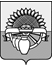 ПОСТАНОВЛЕНИЕАДМИНИСТРАЦИИ ЦЕНТРАЛЬНОГО СЕЛЬСКОГО ПОСЕЛЕНИЯ БЕЛОГЛИНСКОГО РАЙОНА от  19.06.2023                                                                                           № 25/5пос. ЦентральныйО внесении изменений в постановление администрации Центрального сельского поселения Белоглинского района от 21.09.2020г. № 47/5 «Об утверждении муниципальной программы «Развитие и применение информационных технологий в Центральном сельском поселении Белоглинского района»В соответствии с Федеральным законом от 06 октября 2003 года № 131-ФЗ «Об общих принципах организации местного самоуправления в Российской Федерации», постановлением администрации Центрального сельского поселения Белоглинского района от 28 августа 2015 года № 102 «Об утверждении Порядка разработки, утверждения и реализации муниципальных программ Центрального сельского поселения Белоглинского района», в целях реализации молодежной политики на территории поселения, руководствуясь Уставом Центрального сельского поселения Белоглинского района    п о с т а н о в л я ю:1. Постановление администрации Центрального сельского поселения Белоглинского района от 21.09.2020г. № 47/5 «Об утверждении муниципальной программы «Развитие и применение информационных технологий в Центральном сельском поселении Белоглинского района» муниципальную программу «Развитие и применение информационных технологий в Центральном сельском поселении Белоглинского района» изложить в новой редакции (прилагается).2. Главному специалисту администрации Центрального сельского поселения Белоглинского района (Шувалова О.А.) обнародовать постановление, делопроизводителю администрации Центрального сельского поселения Белоглинского района (Попова Л.С.) разместить в сети Интернет, на официальном сайте Центрального сельского поселения Белоглинского района(centrsp13.ru).3. Контроль  за выполнением настоящего постановления оставляю за собой4. Постановление вступает в силу со дня его обнародования.Глава Центрального сельского поселенияБелоглинского района	                                                                   Е.А. КурленкоПриложениек постановлению администрацииЦентрального сельскогопоселения Белоглинского районот 19.06.2023   № 25/5МУНИЦИПАЛЬНАЯ  ПРОГРАММА «Развитие и применение информационных технологий в Центральном сельском поселении Белоглинского района»ПАСПОРТмуниципальной программы «Развитие и применение информационных технологий в Центральном сельском поселении Белоглинского района»Глава Центрального сельского поселенияБелоглинского района							     Е.А. Курленко 1. Общие положения ПрограммыРазвитие информационно-телекоммуникационной инфраструктуры является условием и одновременно предпосылкой формирования экономики нового технологического уклада, основанного на производстве и использовании знаний, создания и развития информационного общества. По мере развития и проникновения информационных и телекоммуникационных технологий во все сферы общественной жизни, органы местного самоуправления все чаще используют их для организации эффективного управления своей деятельности и повышения качества предоставляемых услуг населению. Использование таких технологий в современном информационном обществе является необходимым условием обеспечения соответствия государственного управления ожиданиям и потребностям населения.В настоящее время на территории поселения информационные и телекоммуникационные технологии все шире используются в повседневной жизни.Активно ведутся мероприятия по созданию соответствующей информационно-технологической и коммуникационной инфраструктуры обеспечения деятельности органов исполнительной власти и органов местного самоуправления. Органы исполнительной власти и органы местного самоуправления размещают информацию о своей деятельности с использованием официальных сайтов в информационно-телекоммуникационной сети «Интернет».Приоритеты государственной политики в сфере развития и использования информационных технологий должны быть направлены на решение ряда следующих задач:развитие и широкое применение в деятельности органов исполнительной власти и органов местного самоуправления средств обеспечения удаленного доступа организаций и граждан к информации о деятельности органов исполнительной власти, основанных на использовании современных информационно-коммуникационных технологий;предоставление государственных и муниципальных услуг с использованием многофункциональных центров и сети Интернет на основе создания и развития единой инфраструктуры обеспечения межведомственного автоматизированного информационного взаимодействия и взаимодействия органов исполнительной власти и органов местного самоуправления с организациями и гражданами;формирование нормативной правовой базы, регламентирующей порядок и процедуры сбора, хранения и представления сведений, содержащихся в государственных информационных системах, обмена информацией в электронной форме между органами исполнительной власти, органами местного самоуправления, организациями и гражданами, а также контроль за использованием государственных информационных систем;создание условий для повышения компьютерной грамотности населения.2. Цели и задачи ПрограммыВ рамках Стратегии социально-экономического развития стратегически важной целью является развитие информационно-телекоммуникационной среды, способствующей повышению качества жизни населения и обеспечению устойчивого и стабильного социально-экономического развития поселения. Основными целями Программы являются:развитие информационно-телекоммуникационной среды, способствующей повышению качества жизни населения и обеспечению устойчивого и стабильного социально-экономического развития территории поселения;получение гражданами, организациями и органами местного самоуправления преимуществ от применения информационных и телекоммуникационных технологий;повышение эффективности планирования, создания и использования информационно-коммуникационных технологий в деятельности органов местного самоуправления.Для достижения этих целей необходимо решение следующих задач:предоставление государственных и муниципальных услуг с использованием современных информационных и телекоммуникационных технологий и информационно-телекоммуникационной сети «Интернет» на основе создания и развития единой инфраструктуры обеспечения межведомственного электронного взаимодействия и взаимодействия органов местного самоуправления с организациями и гражданами;обеспечение подлинности и достоверности информации в процессах электронного взаимодействия органов исполнительной власти между собой, а также с населением и организациями путем использования электронной подписи;развитие и широкое применение средств обеспечения удаленного доступа организаций и граждан к информации о деятельности органов исполнительной власти, основанных на использовании современных информационно-коммуникационных технологий;развитие и обеспечение функционирования современной информационной и телекоммуникационной инфраструктуры;обеспечение информационной безопасности информационных систем;продолжить реализацию общесистемных мероприятий, направленных на развитие информационной и телекоммуникационной инфраструктуры;Для оценки хода реализации муниципальной программы и характеристики состояния установленной сферы деятельности предусмотрена система целевых показателей (индикаторов) муниципальной программы.По итогам реализации муниципальной программы ожидается достижение следующих результатов:соблюдение прозрачности (открытости) в осуществлении бюджетного процесса в поселении, принципа адресного и целевого характера использования бюджетных средств;повышение уровня информированности населения о деятельности органов местного самоуправления;повышение уровня использования информационных и телекоммуникационных технологий.3. Характеристика основных мероприятий программыДля достижения намеченной цели в рамках данной муниципальной программы предусматривается реализация основных мероприятий:информационное обеспечение деятельности органов местного самоуправлении;закупка компьютерного оборудования, средств связи, оргтехники, технических средств защиты информации, программного обеспечения, приобретение прав на программное обеспечение для муниципальных учреждений;необходимые эксплуатационные расходы, связанные с обеспечением функционирования и поддержки работоспособности прикладного и системного программного обеспечения, техническим обслуживанием аппаратного обеспечения, включающие контроль технического состояния, закупки комплектующих.4. Мероприятия муниципальной Программы4.1. Перечень мероприятий реализации Программы указан в приложении.4.2. Необходимый объем финансирования мероприятий по реализации программы: за счет средств местного бюджета составляет- 120,0 тыс. рублей.5. Методика оценки эффективности ПрограммыОценка эффективности реализации муниципальной программы «Развитие и использование информационных технологий в Центральном сельском поселении Белоглинского района» осуществляется ответственным исполнителем Программы в течение всего срока реализации Программы в целях определения планируемого вклада результатов муниципальной программы в социально - экономическое развитие Центрального сельского поселения Белоглинского района.Обязательным условием оценки планируемой эффективности муниципальной программы является успешное (полное) выполнение запланированных на период ее реализации целевых индикаторов и показателей Программы, а так же мероприятий в установленные сроки.В составе ежегодного отчета о ходе работ по Программе представляется информация об оценке эффективности реализации Программы по следующим критериям:1) Критерий «Степень достижения планируемых результатов целевых индикаторов реализации Программы» базируется на анализе целевых показателей, указанных в Программе, и рассчитывается по формуле: , где КЦИi – степень достижения i-го целевого индикатора Программы;ЦИФi (ЦИПi) – фактическое (плановое) значение i-го целевого индикатора Программы.Значение показателя КЦИi должно быть больше либо равно 1.2) Критерий «Степень соответствия бюджетных затрат на мероприятия Программы запланированному уровню затрат» рассчитывается по формуле:, где КБЗi – степень соответствия бюджетных затрат i-го мероприятия Программы;БЗФi (БЗПi) – фактическое (плановое, прогнозное) значение бюджетных затрат i-го мероприятия Программы.Значение показателя КБЗi должно быть меньше либо равно 1.3) Критерий «Эффективность использования бюджетных средств
на реализацию отдельных мероприятий» показывает расход бюджетных средств на i-е мероприятие Программы в расчете на 1 единицу прироста целевого индикатора по тому же мероприятию и рассчитывается по формулам:; , где ЭПi (ЭФi) – плановая (фактическая) отдача бюджетных средств
по i-му мероприятию Программы;БРПi (БРФi) – плановый (фактический) расход бюджетных средств
на i-е мероприятие Программы;ЦИПi (ЦИФi) – плановое (фактическое) значение целевого индикатора
по i-му мероприятию Программы.Значение показателя ЭФi не должно превышать значения показателя ЭПi. Эффективность от реализации мероприятий Программы определяется следующими показателями:доля рабочих мест в органах местного самоуправления муниципальных образований, включенных в межведомственную систему электронного документооборота и делопроизводства.,где N – доля рабочих мест в органах местного самоуправления муниципальных образований, включенных в межведомственную систему электронного документооборота и делопроизводства;r – количество рабочих мест в органах местного самоуправления муниципальных образований, включенных в межведомственную систему электронного документооборота и делопроизводства;R – общее количество рабочих мест в органах местного самоуправления муниципальных образований.Раздел 6. Порядок взаимодействия ответственного 
исполнителя, участников ПрограммыОтветственным исполнителем Программы является Администрация Центрального сельского поселения Белоглинского района (далее –исполнитель). Администрация Центрального сельского поселения Белоглинского района: - организует реализацию Программы;- вносит предложения главе Центрального сельского поселения Белоглинского района об изменениях в Программу;- несет ответственность за достижение целевых индикаторов и показателей Программы, а также конечных результатов ее реализации;- согласовывает с сектором экономики и финансов Администрации Центрального сельского поселения Белоглинского района план реализации Программы;- осуществляет согласование технических требований на товары, работы, услуги, закупаемые в рамках реализации Программы;- подготавливает отчет о реализации Программы, согласовывает и вносит на рассмотрение главе Центрального сельского поселения Белоглинского района проект постановления администрации Центрального сельского поселения Белоглинского района об утверждении отчета;- обеспечивают подготовку и проведение процедур размещения заказов, заключение муниципальных контрактов (гражданско-правовых договоров).Начальник финансового отдела администрации Центрального сельского поселения Белоглинского района                                                        В.В. Сысоева«Приложение № 1к муниципальной программе «Развитие и применение информационных технологий в Центральном сельском поселении  Белоглинского района»ЦЕЛИ, ЗАДАЧИ И ПОКАЗАТЕЛИ МУНИЦИПАЛЬНОЙ ПРОГРАММЫ«Развитие и применение информационных технологий в Центральном сельском поселении Белоглинского района»«Приложение № 2к муниципальной программе«Развитие и применение информационных технологий в Центральном сельском поселении Белоглинского района»ПЕРЕЧЕНЬ ОСНОВНЫХ МЕРОПРИЯТИЙ МУНИЦИПАЛЬНОЙ ПРОГРАММЫ «Развитие и применение информационных технологий в Центральном сельском поселении Белоглинского района»Начальник финансового отдела администрации Центрального сельского поселения Белоглинского района                                                                                                                    В.В. СысоеваНачальник финансового отдела администрации Центрального сельского поселения Белоглинского района                                                                                                                     В.В. СысоеваПолное наименование Муниципальная программа «Развитие и применение информационных технологий в Центральном сельском поселении Белоглинского района» (далее - Программа)Основание для разработки ПрограммыФедеральный закон от 06 октября 2003 года № 131-ФЗ «Об общих принципах организации местного самоуправления в Российской Федерации», Федеральный закон от 24 июля 2007 года № 209-ФЗ «О развитии малого и среднего предпринимательства в Российской Федерации»Заказчики ПрограммыАдминистрация Центрального сельского поселения Белоглинского районаОсновные разработчики ПрограммыАдминистрация Центрального сельского поселения Белоглинского районаЦели ПрограммыОбеспечение поддержки социально-экономического развития Центрального сельского поселения Белоглинского района;повышение эффективности деятельности органов местного самоуправления;расширение возможности доступа граждан к информации для реализации своих конституционных прав;повышение качества предоставления муниципальных услуг гражданам и организациям Центрального сельского поселения Белоглинского района с использованием современных информационных и телекоммуникационных технологий;соблюдение принципа прозрачности (открытости) в осуществлении бюджетного процесса в поселении, принципа адресного и целевого характера использования бюджетных средств;развитие и широкое применение средств обеспечения удаленного доступа организаций и граждан к информации о деятельности органов исполнительной власти, основанных на использовании современных информационно-коммуникационных технологий.Задачи ПрограммыФормирование муниципальной инфраструктуры связи телекоммуникаций;развитие информационного общества и формирование муниципального электронного взаимодействия органов исполнительной власти и органов местного самоуправления с организациями и гражданами;обеспечение  доступности населению современных информационно-телекоммуникационных услуг;обеспечение подлинности и достоверности информации в процессах электронного взаимодействия органов исполнительной власти между собой, а также с населением и организациями путем использования электронной подписи;развитие и обеспечение функционирования современной информационной и телекоммуникационной инфраструктуры в деятельности органов местного самоуправления Центрального сельского поселения Белоглинского района.Основные исполнители ПрограммыАдминистрация Центрального сельского поселения Белоглинского районаСроки реализации Программы2021-2023 г.гОжидаемыеконечные результатыПовышение уровня использования информационных и телекоммуникационных технологий в Центральном сельском поселении;повышение эффективности деятельности органов местного самоуправления;повышение уровня информированности населения о деятельности органов местного самоуправления;соблюдение принципа прозрачности (открытости в осуществлении бюджетного процесса в поселении, принципа адресного и целевого характера использования бюджетных средств.Объем и источники финансированияПрограммыобъем бюджетных ассигнований муниципальной программы составляет 599,7  тыс. рублей, в том числе2021 год - 142,3 тыс. рублей;2022 год – 176,7 тыс. рублей;2023 год -  280,7 тыс. рублей.Осуществление контроляКонтроль за исполнением Программы осуществляется администрацией Центрального сельского поселения Белоглинского района п./п.Наименование показателяНаименование показателяЕд. изм.Ед. изм.Статус*Статус*Значение показателейЗначение показателейЗначение показателейЗначение показателейЗначение показателейЗначение показателейЗначение показателейп./п.Наименование показателяНаименование показателяЕд. изм.Ед. изм.Статус*Статус*всеговсего2021г2021г2022г2022г2023г12233445566778Муниципальная программа «Развитие и применение информационных технологий в Центральном сельском поселении Белоглинского района»Муниципальная программа «Развитие и применение информационных технологий в Центральном сельском поселении Белоглинского района»Муниципальная программа «Развитие и применение информационных технологий в Центральном сельском поселении Белоглинского района»Муниципальная программа «Развитие и применение информационных технологий в Центральном сельском поселении Белоглинского района»Муниципальная программа «Развитие и применение информационных технологий в Центральном сельском поселении Белоглинского района»Муниципальная программа «Развитие и применение информационных технологий в Центральном сельском поселении Белоглинского района»Муниципальная программа «Развитие и применение информационных технологий в Центральном сельском поселении Белоглинского района»Муниципальная программа «Развитие и применение информационных технологий в Центральном сельском поселении Белоглинского района»Муниципальная программа «Развитие и применение информационных технологий в Центральном сельском поселении Белоглинского района»Муниципальная программа «Развитие и применение информационных технологий в Центральном сельском поселении Белоглинского района»Муниципальная программа «Развитие и применение информационных технологий в Центральном сельском поселении Белоглинского района»Муниципальная программа «Развитие и применение информационных технологий в Центральном сельском поселении Белоглинского района»Муниципальная программа «Развитие и применение информационных технологий в Центральном сельском поселении Белоглинского района»1.Цель муниципальной программы: обеспечение поддержки социально-экономического развития Центрального сельского поселения; повышение эффективности деятельности органов местного самоуправления; расширение возможности доступа граждан к информации для реализации своих конституционных прав; повышение качества предоставления муниципальных услуг гражданам и организациям Центрального сельского поселения с использованием современных информационных и телекоммуникационных технологий; соблюдение принципа прозрачности (открытости) в осуществлении бюджетного процесса в поселении, принципа адресного и целевого характера использования бюджетных средств; развитие и широкое применение средств обеспечения удаленного доступа организаций и граждан к информации о деятельности органов исполнительной власти, основанных на использовании современных информационно-коммуникационных технологий;Цель муниципальной программы: обеспечение поддержки социально-экономического развития Центрального сельского поселения; повышение эффективности деятельности органов местного самоуправления; расширение возможности доступа граждан к информации для реализации своих конституционных прав; повышение качества предоставления муниципальных услуг гражданам и организациям Центрального сельского поселения с использованием современных информационных и телекоммуникационных технологий; соблюдение принципа прозрачности (открытости) в осуществлении бюджетного процесса в поселении, принципа адресного и целевого характера использования бюджетных средств; развитие и широкое применение средств обеспечения удаленного доступа организаций и граждан к информации о деятельности органов исполнительной власти, основанных на использовании современных информационно-коммуникационных технологий;Цель муниципальной программы: обеспечение поддержки социально-экономического развития Центрального сельского поселения; повышение эффективности деятельности органов местного самоуправления; расширение возможности доступа граждан к информации для реализации своих конституционных прав; повышение качества предоставления муниципальных услуг гражданам и организациям Центрального сельского поселения с использованием современных информационных и телекоммуникационных технологий; соблюдение принципа прозрачности (открытости) в осуществлении бюджетного процесса в поселении, принципа адресного и целевого характера использования бюджетных средств; развитие и широкое применение средств обеспечения удаленного доступа организаций и граждан к информации о деятельности органов исполнительной власти, основанных на использовании современных информационно-коммуникационных технологий;Цель муниципальной программы: обеспечение поддержки социально-экономического развития Центрального сельского поселения; повышение эффективности деятельности органов местного самоуправления; расширение возможности доступа граждан к информации для реализации своих конституционных прав; повышение качества предоставления муниципальных услуг гражданам и организациям Центрального сельского поселения с использованием современных информационных и телекоммуникационных технологий; соблюдение принципа прозрачности (открытости) в осуществлении бюджетного процесса в поселении, принципа адресного и целевого характера использования бюджетных средств; развитие и широкое применение средств обеспечения удаленного доступа организаций и граждан к информации о деятельности органов исполнительной власти, основанных на использовании современных информационно-коммуникационных технологий;Цель муниципальной программы: обеспечение поддержки социально-экономического развития Центрального сельского поселения; повышение эффективности деятельности органов местного самоуправления; расширение возможности доступа граждан к информации для реализации своих конституционных прав; повышение качества предоставления муниципальных услуг гражданам и организациям Центрального сельского поселения с использованием современных информационных и телекоммуникационных технологий; соблюдение принципа прозрачности (открытости) в осуществлении бюджетного процесса в поселении, принципа адресного и целевого характера использования бюджетных средств; развитие и широкое применение средств обеспечения удаленного доступа организаций и граждан к информации о деятельности органов исполнительной власти, основанных на использовании современных информационно-коммуникационных технологий;Цель муниципальной программы: обеспечение поддержки социально-экономического развития Центрального сельского поселения; повышение эффективности деятельности органов местного самоуправления; расширение возможности доступа граждан к информации для реализации своих конституционных прав; повышение качества предоставления муниципальных услуг гражданам и организациям Центрального сельского поселения с использованием современных информационных и телекоммуникационных технологий; соблюдение принципа прозрачности (открытости) в осуществлении бюджетного процесса в поселении, принципа адресного и целевого характера использования бюджетных средств; развитие и широкое применение средств обеспечения удаленного доступа организаций и граждан к информации о деятельности органов исполнительной власти, основанных на использовании современных информационно-коммуникационных технологий;Цель муниципальной программы: обеспечение поддержки социально-экономического развития Центрального сельского поселения; повышение эффективности деятельности органов местного самоуправления; расширение возможности доступа граждан к информации для реализации своих конституционных прав; повышение качества предоставления муниципальных услуг гражданам и организациям Центрального сельского поселения с использованием современных информационных и телекоммуникационных технологий; соблюдение принципа прозрачности (открытости) в осуществлении бюджетного процесса в поселении, принципа адресного и целевого характера использования бюджетных средств; развитие и широкое применение средств обеспечения удаленного доступа организаций и граждан к информации о деятельности органов исполнительной власти, основанных на использовании современных информационно-коммуникационных технологий;Цель муниципальной программы: обеспечение поддержки социально-экономического развития Центрального сельского поселения; повышение эффективности деятельности органов местного самоуправления; расширение возможности доступа граждан к информации для реализации своих конституционных прав; повышение качества предоставления муниципальных услуг гражданам и организациям Центрального сельского поселения с использованием современных информационных и телекоммуникационных технологий; соблюдение принципа прозрачности (открытости) в осуществлении бюджетного процесса в поселении, принципа адресного и целевого характера использования бюджетных средств; развитие и широкое применение средств обеспечения удаленного доступа организаций и граждан к информации о деятельности органов исполнительной власти, основанных на использовании современных информационно-коммуникационных технологий;Цель муниципальной программы: обеспечение поддержки социально-экономического развития Центрального сельского поселения; повышение эффективности деятельности органов местного самоуправления; расширение возможности доступа граждан к информации для реализации своих конституционных прав; повышение качества предоставления муниципальных услуг гражданам и организациям Центрального сельского поселения с использованием современных информационных и телекоммуникационных технологий; соблюдение принципа прозрачности (открытости) в осуществлении бюджетного процесса в поселении, принципа адресного и целевого характера использования бюджетных средств; развитие и широкое применение средств обеспечения удаленного доступа организаций и граждан к информации о деятельности органов исполнительной власти, основанных на использовании современных информационно-коммуникационных технологий;Цель муниципальной программы: обеспечение поддержки социально-экономического развития Центрального сельского поселения; повышение эффективности деятельности органов местного самоуправления; расширение возможности доступа граждан к информации для реализации своих конституционных прав; повышение качества предоставления муниципальных услуг гражданам и организациям Центрального сельского поселения с использованием современных информационных и телекоммуникационных технологий; соблюдение принципа прозрачности (открытости) в осуществлении бюджетного процесса в поселении, принципа адресного и целевого характера использования бюджетных средств; развитие и широкое применение средств обеспечения удаленного доступа организаций и граждан к информации о деятельности органов исполнительной власти, основанных на использовании современных информационно-коммуникационных технологий;Цель муниципальной программы: обеспечение поддержки социально-экономического развития Центрального сельского поселения; повышение эффективности деятельности органов местного самоуправления; расширение возможности доступа граждан к информации для реализации своих конституционных прав; повышение качества предоставления муниципальных услуг гражданам и организациям Центрального сельского поселения с использованием современных информационных и телекоммуникационных технологий; соблюдение принципа прозрачности (открытости) в осуществлении бюджетного процесса в поселении, принципа адресного и целевого характера использования бюджетных средств; развитие и широкое применение средств обеспечения удаленного доступа организаций и граждан к информации о деятельности органов исполнительной власти, основанных на использовании современных информационно-коммуникационных технологий;Цель муниципальной программы: обеспечение поддержки социально-экономического развития Центрального сельского поселения; повышение эффективности деятельности органов местного самоуправления; расширение возможности доступа граждан к информации для реализации своих конституционных прав; повышение качества предоставления муниципальных услуг гражданам и организациям Центрального сельского поселения с использованием современных информационных и телекоммуникационных технологий; соблюдение принципа прозрачности (открытости) в осуществлении бюджетного процесса в поселении, принципа адресного и целевого характера использования бюджетных средств; развитие и широкое применение средств обеспечения удаленного доступа организаций и граждан к информации о деятельности органов исполнительной власти, основанных на использовании современных информационно-коммуникационных технологий;Цель муниципальной программы: обеспечение поддержки социально-экономического развития Центрального сельского поселения; повышение эффективности деятельности органов местного самоуправления; расширение возможности доступа граждан к информации для реализации своих конституционных прав; повышение качества предоставления муниципальных услуг гражданам и организациям Центрального сельского поселения с использованием современных информационных и телекоммуникационных технологий; соблюдение принципа прозрачности (открытости) в осуществлении бюджетного процесса в поселении, принципа адресного и целевого характера использования бюджетных средств; развитие и широкое применение средств обеспечения удаленного доступа организаций и граждан к информации о деятельности органов исполнительной власти, основанных на использовании современных информационно-коммуникационных технологий;2.Задача: формирование муниципальной инфраструктуры связи телекоммуникаций;развитие информационного общества и формирование муниципального электронного взаимодействия органов исполнительной власти и органов местного самоуправления с организациями и гражданами;обеспечение  доступности населению современных информационно-телекоммуникационных услуг;обеспечение подлинности и достоверности информации в процессах электронного взаимодействия органов исполнительной власти между собой, а также с населением и организациями путем использования электронной подписи;Задача: формирование муниципальной инфраструктуры связи телекоммуникаций;развитие информационного общества и формирование муниципального электронного взаимодействия органов исполнительной власти и органов местного самоуправления с организациями и гражданами;обеспечение  доступности населению современных информационно-телекоммуникационных услуг;обеспечение подлинности и достоверности информации в процессах электронного взаимодействия органов исполнительной власти между собой, а также с населением и организациями путем использования электронной подписи;Задача: формирование муниципальной инфраструктуры связи телекоммуникаций;развитие информационного общества и формирование муниципального электронного взаимодействия органов исполнительной власти и органов местного самоуправления с организациями и гражданами;обеспечение  доступности населению современных информационно-телекоммуникационных услуг;обеспечение подлинности и достоверности информации в процессах электронного взаимодействия органов исполнительной власти между собой, а также с населением и организациями путем использования электронной подписи;Задача: формирование муниципальной инфраструктуры связи телекоммуникаций;развитие информационного общества и формирование муниципального электронного взаимодействия органов исполнительной власти и органов местного самоуправления с организациями и гражданами;обеспечение  доступности населению современных информационно-телекоммуникационных услуг;обеспечение подлинности и достоверности информации в процессах электронного взаимодействия органов исполнительной власти между собой, а также с населением и организациями путем использования электронной подписи;Задача: формирование муниципальной инфраструктуры связи телекоммуникаций;развитие информационного общества и формирование муниципального электронного взаимодействия органов исполнительной власти и органов местного самоуправления с организациями и гражданами;обеспечение  доступности населению современных информационно-телекоммуникационных услуг;обеспечение подлинности и достоверности информации в процессах электронного взаимодействия органов исполнительной власти между собой, а также с населением и организациями путем использования электронной подписи;Задача: формирование муниципальной инфраструктуры связи телекоммуникаций;развитие информационного общества и формирование муниципального электронного взаимодействия органов исполнительной власти и органов местного самоуправления с организациями и гражданами;обеспечение  доступности населению современных информационно-телекоммуникационных услуг;обеспечение подлинности и достоверности информации в процессах электронного взаимодействия органов исполнительной власти между собой, а также с населением и организациями путем использования электронной подписи;Задача: формирование муниципальной инфраструктуры связи телекоммуникаций;развитие информационного общества и формирование муниципального электронного взаимодействия органов исполнительной власти и органов местного самоуправления с организациями и гражданами;обеспечение  доступности населению современных информационно-телекоммуникационных услуг;обеспечение подлинности и достоверности информации в процессах электронного взаимодействия органов исполнительной власти между собой, а также с населением и организациями путем использования электронной подписи;Задача: формирование муниципальной инфраструктуры связи телекоммуникаций;развитие информационного общества и формирование муниципального электронного взаимодействия органов исполнительной власти и органов местного самоуправления с организациями и гражданами;обеспечение  доступности населению современных информационно-телекоммуникационных услуг;обеспечение подлинности и достоверности информации в процессах электронного взаимодействия органов исполнительной власти между собой, а также с населением и организациями путем использования электронной подписи;Задача: формирование муниципальной инфраструктуры связи телекоммуникаций;развитие информационного общества и формирование муниципального электронного взаимодействия органов исполнительной власти и органов местного самоуправления с организациями и гражданами;обеспечение  доступности населению современных информационно-телекоммуникационных услуг;обеспечение подлинности и достоверности информации в процессах электронного взаимодействия органов исполнительной власти между собой, а также с населением и организациями путем использования электронной подписи;Задача: формирование муниципальной инфраструктуры связи телекоммуникаций;развитие информационного общества и формирование муниципального электронного взаимодействия органов исполнительной власти и органов местного самоуправления с организациями и гражданами;обеспечение  доступности населению современных информационно-телекоммуникационных услуг;обеспечение подлинности и достоверности информации в процессах электронного взаимодействия органов исполнительной власти между собой, а также с населением и организациями путем использования электронной подписи;Задача: формирование муниципальной инфраструктуры связи телекоммуникаций;развитие информационного общества и формирование муниципального электронного взаимодействия органов исполнительной власти и органов местного самоуправления с организациями и гражданами;обеспечение  доступности населению современных информационно-телекоммуникационных услуг;обеспечение подлинности и достоверности информации в процессах электронного взаимодействия органов исполнительной власти между собой, а также с населением и организациями путем использования электронной подписи;Задача: формирование муниципальной инфраструктуры связи телекоммуникаций;развитие информационного общества и формирование муниципального электронного взаимодействия органов исполнительной власти и органов местного самоуправления с организациями и гражданами;обеспечение  доступности населению современных информационно-телекоммуникационных услуг;обеспечение подлинности и достоверности информации в процессах электронного взаимодействия органов исполнительной власти между собой, а также с населением и организациями путем использования электронной подписи;Задача: формирование муниципальной инфраструктуры связи телекоммуникаций;развитие информационного общества и формирование муниципального электронного взаимодействия органов исполнительной власти и органов местного самоуправления с организациями и гражданами;обеспечение  доступности населению современных информационно-телекоммуникационных услуг;обеспечение подлинности и достоверности информации в процессах электронного взаимодействия органов исполнительной власти между собой, а также с населением и организациями путем использования электронной подписи;3.Целевые индикаторы и показатели муниципальной программы: увеличение качества предоставления муниципальных услуг гражданам и организациям; увеличение числа обучающихся, которым предоставлена возможность пользоваться новыми технологиями, в том числе информационными;Целевые индикаторы и показатели муниципальной программы: увеличение качества предоставления муниципальных услуг гражданам и организациям; увеличение числа обучающихся, которым предоставлена возможность пользоваться новыми технологиями, в том числе информационными;Целевые индикаторы и показатели муниципальной программы: увеличение качества предоставления муниципальных услуг гражданам и организациям; увеличение числа обучающихся, которым предоставлена возможность пользоваться новыми технологиями, в том числе информационными;Целевые индикаторы и показатели муниципальной программы: увеличение качества предоставления муниципальных услуг гражданам и организациям; увеличение числа обучающихся, которым предоставлена возможность пользоваться новыми технологиями, в том числе информационными;Целевые индикаторы и показатели муниципальной программы: увеличение качества предоставления муниципальных услуг гражданам и организациям; увеличение числа обучающихся, которым предоставлена возможность пользоваться новыми технологиями, в том числе информационными;Целевые индикаторы и показатели муниципальной программы: увеличение качества предоставления муниципальных услуг гражданам и организациям; увеличение числа обучающихся, которым предоставлена возможность пользоваться новыми технологиями, в том числе информационными;Целевые индикаторы и показатели муниципальной программы: увеличение качества предоставления муниципальных услуг гражданам и организациям; увеличение числа обучающихся, которым предоставлена возможность пользоваться новыми технологиями, в том числе информационными;Целевые индикаторы и показатели муниципальной программы: увеличение качества предоставления муниципальных услуг гражданам и организациям; увеличение числа обучающихся, которым предоставлена возможность пользоваться новыми технологиями, в том числе информационными;Целевые индикаторы и показатели муниципальной программы: увеличение качества предоставления муниципальных услуг гражданам и организациям; увеличение числа обучающихся, которым предоставлена возможность пользоваться новыми технологиями, в том числе информационными;Целевые индикаторы и показатели муниципальной программы: увеличение качества предоставления муниципальных услуг гражданам и организациям; увеличение числа обучающихся, которым предоставлена возможность пользоваться новыми технологиями, в том числе информационными;Целевые индикаторы и показатели муниципальной программы: увеличение качества предоставления муниципальных услуг гражданам и организациям; увеличение числа обучающихся, которым предоставлена возможность пользоваться новыми технологиями, в том числе информационными;Целевые индикаторы и показатели муниципальной программы: увеличение качества предоставления муниципальных услуг гражданам и организациям; увеличение числа обучающихся, которым предоставлена возможность пользоваться новыми технологиями, в том числе информационными;Целевые индикаторы и показатели муниципальной программы: увеличение качества предоставления муниципальных услуг гражданам и организациям; увеличение числа обучающихся, которым предоставлена возможность пользоваться новыми технологиями, в том числе информационными;Обеспечение работы сайтаОбеспечение работы сайтаЕд.Ед.111111№п./п.Наименование мероприятияИсточники финансированияОбъем финансирования,всего(тыс. руб.)В том числе по годамВ том числе по годамВ том числе по годамНепосредственныйрезультат реализации мероприятияУчастник муниципальной программы(к примеру, муниципальный заказчик, главный распорядитель (распорядитель) бюджетных средств, исполнитель)№п./п.Наименование мероприятияИсточники финансированияОбъем финансирования,всего(тыс. руб.)202120222023Непосредственныйрезультат реализации мероприятияУчастник муниципальной программы(к примеру, муниципальный заказчик, главный распорядитель (распорядитель) бюджетных средств, исполнитель)12345671011Развитие и применение информационных технологийвсего599,7142,3176,7280,7Администрация Центрального сельского поселения Белоглинского районаРазвитие и применение информационных технологийместный бюджет599,7142,3176,7280,7расширение и повышение качества предоставления муниципальных услуг гражданам и организациямАдминистрация Центрального сельского поселения Белоглинского районаРазвитие и применение информационных технологийкраевой бюджет----расширение и повышение качества предоставления муниципальных услуг гражданам и организациямАдминистрация Центрального сельского поселения Белоглинского районаРазвитие и применение информационных технологийфедеральный бюджет----расширение и повышение качества предоставления муниципальных услуг гражданам и организациямАдминистрация Центрального сельского поселения Белоглинского районаРазвитие и применение информационных технологийвнебюджетные источники----расширение и повышение качества предоставления муниципальных услуг гражданам и организациямАдминистрация Центрального сельского поселения Белоглинского района1.Мероприятие №1Информационное обеспечение деятельности органов местного самоуправлениивсегоФинансирование не требуетсяФинансирование не требуетсяФинансирование не требуетсяФинансирование не требуетсяобеспечение работы с информационно-оперативной информациейАдминистрация Центрального сельского поселения Белоглинского района1.Мероприятие №1Информационное обеспечение деятельности органов местного самоуправленииместный бюджетФинансирование не требуетсяФинансирование не требуетсяФинансирование не требуетсяФинансирование не требуетсяобеспечение работы с информационно-оперативной информациейАдминистрация Центрального сельского поселения Белоглинского района1.Мероприятие №1Информационное обеспечение деятельности органов местного самоуправлениикраевой бюджетФинансирование не требуетсяФинансирование не требуетсяФинансирование не требуетсяФинансирование не требуетсяобеспечение работы с информационно-оперативной информациейАдминистрация Центрального сельского поселения Белоглинского района1.Мероприятие №1Информационное обеспечение деятельности органов местного самоуправлениифедеральный бюджетФинансирование не требуетсяФинансирование не требуетсяФинансирование не требуетсяФинансирование не требуетсяобеспечение работы с информационно-оперативной информациейАдминистрация Центрального сельского поселения Белоглинского района1.Мероприятие №1Информационное обеспечение деятельности органов местного самоуправлениивнебюджетные источникиФинансирование не требуетсяФинансирование не требуетсяФинансирование не требуетсяФинансирование не требуетсяобеспечение работы с информационно-оперативной информациейАдминистрация Центрального сельского поселения Белоглинского района2.Мероприятия №2 Информационно- техническое обеспечение всего321,375,065,5180,8Улучшение качества технических средств защиты информации, программного обеспечения, приобретение прав на программное обеспечение для муниципальных учрежденийАдминистрация Центрального сельского поселения Белоглинского района2.Мероприятия №2 Информационно- техническое обеспечение местный бюджет321,375,065,5180,8Улучшение качества технических средств защиты информации, программного обеспечения, приобретение прав на программное обеспечение для муниципальных учрежденийАдминистрация Центрального сельского поселения Белоглинского района2.Мероприятия №2 Информационно- техническое обеспечение краевой бюджет----Улучшение качества технических средств защиты информации, программного обеспечения, приобретение прав на программное обеспечение для муниципальных учрежденийАдминистрация Центрального сельского поселения Белоглинского района2.Мероприятия №2 Информационно- техническое обеспечение федеральный бюджет----Улучшение качества технических средств защиты информации, программного обеспечения, приобретение прав на программное обеспечение для муниципальных учрежденийАдминистрация Центрального сельского поселения Белоглинского района2.Мероприятия №2 Информационно- техническое обеспечение внебюджетные источники----Улучшение качества технических средств защиты информации, программного обеспечения, приобретение прав на программное обеспечение для муниципальных учрежденийАдминистрация Центрального сельского поселения Белоглинского района2.1Интернет, доступ к сети местной связивсего281,375,065,5140,8Улучшение качества технических средств защиты информации, программного обеспечения, приобретение прав на программное обеспечение для муниципальных учрежденийАдминистрация Центрального сельского поселения Белоглинского района2.1Интернет, доступ к сети местной связиместный бюджет281,375,065,5140,8Улучшение качества технических средств защиты информации, программного обеспечения, приобретение прав на программное обеспечение для муниципальных учрежденийАдминистрация Центрального сельского поселения Белоглинского района2.1Интернет, доступ к сети местной связикраевой бюджет----Улучшение качества технических средств защиты информации, программного обеспечения, приобретение прав на программное обеспечение для муниципальных учрежденийАдминистрация Центрального сельского поселения Белоглинского района2.1Интернет, доступ к сети местной связифедеральный бюджет----Улучшение качества технических средств защиты информации, программного обеспечения, приобретение прав на программное обеспечение для муниципальных учрежденийАдминистрация Центрального сельского поселения Белоглинского района2.1Интернет, доступ к сети местной связивнебюджетные источники----Улучшение качества технических средств защиты информации, программного обеспечения, приобретение прав на программное обеспечение для муниципальных учрежденийАдминистрация Центрального сельского поселения Белоглинского района2.2Исполнение судебных актоввсего40,0--40,0Улучшение качества технических средств защиты информации, программного обеспечения, приобретение прав на программное обеспечение для муниципальных учрежденийАдминистрация Центрального сельского поселения Белоглинского района2.2Исполнение судебных актовместный бюджет40,0--40,0Улучшение качества технических средств защиты информации, программного обеспечения, приобретение прав на программное обеспечение для муниципальных учрежденийАдминистрация Центрального сельского поселения Белоглинского района2.2Исполнение судебных актовкраевой бюджет----Улучшение качества технических средств защиты информации, программного обеспечения, приобретение прав на программное обеспечение для муниципальных учрежденийАдминистрация Центрального сельского поселения Белоглинского района2.2Исполнение судебных актовфедеральный бюджет----Улучшение качества технических средств защиты информации, программного обеспечения, приобретение прав на программное обеспечение для муниципальных учрежденийАдминистрация Центрального сельского поселения Белоглинского района2.2Исполнение судебных актоввнебюджетные источники----Улучшение качества технических средств защиты информации, программного обеспечения, приобретение прав на программное обеспечение для муниципальных учрежденийАдминистрация Центрального сельского поселения Белоглинского района3.Мероприятия №3 Приобретение компьютерного оборудования, средств связи, оргтехники, технических средств защиты информации , обслуживание сайта, программного обеспечения,  приобретение прав на программное обеспечения для муниципальных учрежденийвсего278,467,3111,299,9Улучшение качества технических средств защиты информации, программного обеспечения, приобретение прав на программное обеспечение для муниципальных учрежденийАдминистрация Центрального сельского поселения Белоглинского района3.Мероприятия №3 Приобретение компьютерного оборудования, средств связи, оргтехники, технических средств защиты информации , обслуживание сайта, программного обеспечения,  приобретение прав на программное обеспечения для муниципальных учрежденийместный бюджет278,467,3111,299,9Улучшение качества технических средств защиты информации, программного обеспечения, приобретение прав на программное обеспечение для муниципальных учрежденийАдминистрация Центрального сельского поселения Белоглинского района3.Мероприятия №3 Приобретение компьютерного оборудования, средств связи, оргтехники, технических средств защиты информации , обслуживание сайта, программного обеспечения,  приобретение прав на программное обеспечения для муниципальных учрежденийкраевой бюджет----Улучшение качества технических средств защиты информации, программного обеспечения, приобретение прав на программное обеспечение для муниципальных учрежденийАдминистрация Центрального сельского поселения Белоглинского района3.Мероприятия №3 Приобретение компьютерного оборудования, средств связи, оргтехники, технических средств защиты информации , обслуживание сайта, программного обеспечения,  приобретение прав на программное обеспечения для муниципальных учрежденийфедеральный бюджет----Улучшение качества технических средств защиты информации, программного обеспечения, приобретение прав на программное обеспечение для муниципальных учрежденийАдминистрация Центрального сельского поселения Белоглинского района3.Мероприятия №3 Приобретение компьютерного оборудования, средств связи, оргтехники, технических средств защиты информации , обслуживание сайта, программного обеспечения,  приобретение прав на программное обеспечения для муниципальных учрежденийвнебюджетные источники----Улучшение качества технических средств защиты информации, программного обеспечения, приобретение прав на программное обеспечение для муниципальных учрежденийАдминистрация Центрального сельского поселения Белоглинского района3.1Информационно- техническое обеспечение программного  продукта АРМ «Муниципал»всего60,723,112,025,6Улучшение качества технических средств защиты информации, программного обеспечения, приобретение прав на программное обеспечение для муниципальных учрежденийАдминистрация Центрального сельского поселения Белоглинского района3.1Информационно- техническое обеспечение программного  продукта АРМ «Муниципал»местный бюджет60,723,112,025,6Улучшение качества технических средств защиты информации, программного обеспечения, приобретение прав на программное обеспечение для муниципальных учрежденийАдминистрация Центрального сельского поселения Белоглинского района3.1Информационно- техническое обеспечение программного  продукта АРМ «Муниципал»краевой бюджет----Улучшение качества технических средств защиты информации, программного обеспечения, приобретение прав на программное обеспечение для муниципальных учрежденийАдминистрация Центрального сельского поселения Белоглинского района3.1Информационно- техническое обеспечение программного  продукта АРМ «Муниципал»федеральный бюджет----Улучшение качества технических средств защиты информации, программного обеспечения, приобретение прав на программное обеспечение для муниципальных учрежденийАдминистрация Центрального сельского поселения Белоглинского района3.1Информационно- техническое обеспечение программного  продукта АРМ «Муниципал»внебюджетные источники----Улучшение качества технических средств защиты информации, программного обеспечения, приобретение прав на программное обеспечение для муниципальных учрежденийАдминистрация Центрального сельского поселения Белоглинского района3.2Право использования программы для ЭВМ «Контур - Экстерн»всего110,842,215,553,1Улучшение качества технических средств защиты информации, программного обеспечения, приобретение прав на программное обеспечение для муниципальных учрежденийАдминистрация Центрального сельского поселения БелоглинскогоРайона3.2Право использования программы для ЭВМ «Контур - Экстерн»местный бюджет110,842,215,553,1Улучшение качества технических средств защиты информации, программного обеспечения, приобретение прав на программное обеспечение для муниципальных учрежденийАдминистрация Центрального сельского поселения БелоглинскогоРайона3.2Право использования программы для ЭВМ «Контур - Экстерн»краевой бюджет----Улучшение качества технических средств защиты информации, программного обеспечения, приобретение прав на программное обеспечение для муниципальных учрежденийАдминистрация Центрального сельского поселения БелоглинскогоРайона3.2Право использования программы для ЭВМ «Контур - Экстерн»федеральный бюджет----Улучшение качества технических средств защиты информации, программного обеспечения, приобретение прав на программное обеспечение для муниципальных учрежденийАдминистрация Центрального сельского поселения БелоглинскогоРайона3.2Право использования программы для ЭВМ «Контур - Экстерн»внебюджетные источники----Улучшение качества технических средств защиты информации, программного обеспечения, приобретение прав на программное обеспечение для муниципальных учрежденийАдминистрация Центрального сельского поселения БелоглинскогоРайона3.3Обслуживание и администрирования ПО Vip Net Client 3.xвсего6,02,02,02,0Улучшение качества технических средств защиты информации, программного обеспечения, приобретение прав на программное обеспечение для муниципальных учрежденийАдминистрация Центрального сельского поселения БелоглинскогоРайона3.3Обслуживание и администрирования ПО Vip Net Client 3.xместный бюджет6,02,02,02,0Улучшение качества технических средств защиты информации, программного обеспечения, приобретение прав на программное обеспечение для муниципальных учрежденийАдминистрация Центрального сельского поселения БелоглинскогоРайона3.3Обслуживание и администрирования ПО Vip Net Client 3.xкраевой бюджет----Улучшение качества технических средств защиты информации, программного обеспечения, приобретение прав на программное обеспечение для муниципальных учрежденийАдминистрация Центрального сельского поселения БелоглинскогоРайона3.3Обслуживание и администрирования ПО Vip Net Client 3.xфедеральный бюджет----Улучшение качества технических средств защиты информации, программного обеспечения, приобретение прав на программное обеспечение для муниципальных учрежденийАдминистрация Центрального сельского поселения БелоглинскогоРайона3.3Обслуживание и администрирования ПО Vip Net Client 3.xвнебюджетные источники----Улучшение качества технических средств защиты информации, программного обеспечения, приобретение прав на программное обеспечение для муниципальных учрежденийАдминистрация Центрального сельского поселения БелоглинскогоРайона3.4Власть-инфо (информационное обслуживание официального сайта)всего38,4-19,219,2Улучшение качества технических средств защиты информации, программного обеспечения, приобретение прав на программное обеспечение для муниципальных учрежденийАдминистрация Центрального сельского поселения БелоглинскогоРайона3.4Власть-инфо (информационное обслуживание официального сайта)местный бюджет38,4-19,219,2Улучшение качества технических средств защиты информации, программного обеспечения, приобретение прав на программное обеспечение для муниципальных учрежденийАдминистрация Центрального сельского поселения БелоглинскогоРайона3.4Власть-инфо (информационное обслуживание официального сайта)краевой бюджет----Улучшение качества технических средств защиты информации, программного обеспечения, приобретение прав на программное обеспечение для муниципальных учрежденийАдминистрация Центрального сельского поселения БелоглинскогоРайона3.4Власть-инфо (информационное обслуживание официального сайта)федеральный бюджет----Улучшение качества технических средств защиты информации, программного обеспечения, приобретение прав на программное обеспечение для муниципальных учрежденийАдминистрация Центрального сельского поселения БелоглинскогоРайона3.4Власть-инфо (информационное обслуживание официального сайта)внебюджетные источники----Улучшение качества технических средств защиты информации, программного обеспечения, приобретение прав на программное обеспечение для муниципальных учрежденийАдминистрация Центрального сельского поселения БелоглинскогоРайона3.5Форпост-Краснодар (система юрист)всего62,5-62,5-Улучшение качества технических средств защиты информации, программного обеспечения, приобретение прав на программное обеспечение для муниципальных учрежденийАдминистрация Центрального сельского поселения БелоглинскогоРайона3.5Форпост-Краснодар (система юрист)местный бюджет62,5-62,5-Улучшение качества технических средств защиты информации, программного обеспечения, приобретение прав на программное обеспечение для муниципальных учрежденийАдминистрация Центрального сельского поселения БелоглинскогоРайона3.5Форпост-Краснодар (система юрист)краевой бюджет----Улучшение качества технических средств защиты информации, программного обеспечения, приобретение прав на программное обеспечение для муниципальных учрежденийАдминистрация Центрального сельского поселения БелоглинскогоРайона3.5Форпост-Краснодар (система юрист)федеральный бюджет----Улучшение качества технических средств защиты информации, программного обеспечения, приобретение прав на программное обеспечение для муниципальных учрежденийАдминистрация Центрального сельского поселения БелоглинскогоРайона3.5Форпост-Краснодар (система юрист)внебюджетные источники----Улучшение качества технических средств защиты информации, программного обеспечения, приобретение прав на программное обеспечение для муниципальных учрежденийАдминистрация Центрального сельского поселения БелоглинскогоРайона«Приложение № 2к муниципальной программе«Развитие и применение информационных технологий в Центральном сельском поселенииБелоглинского района»Обоснование  ресурсного обеспечения муниципальной программы«Развитие и применение информационных технологий в Центральном сельском поселении Белоглинского района» «Приложение № 2к муниципальной программе«Развитие и применение информационных технологий в Центральном сельском поселенииБелоглинского района»Обоснование  ресурсного обеспечения муниципальной программы«Развитие и применение информационных технологий в Центральном сельском поселении Белоглинского района» «Приложение № 2к муниципальной программе«Развитие и применение информационных технологий в Центральном сельском поселенииБелоглинского района»Обоснование  ресурсного обеспечения муниципальной программы«Развитие и применение информационных технологий в Центральном сельском поселении Белоглинского района» «Приложение № 2к муниципальной программе«Развитие и применение информационных технологий в Центральном сельском поселенииБелоглинского района»Обоснование  ресурсного обеспечения муниципальной программы«Развитие и применение информационных технологий в Центральном сельском поселении Белоглинского района» «Приложение № 2к муниципальной программе«Развитие и применение информационных технологий в Центральном сельском поселенииБелоглинского района»Обоснование  ресурсного обеспечения муниципальной программы«Развитие и применение информационных технологий в Центральном сельском поселении Белоглинского района» «Приложение № 2к муниципальной программе«Развитие и применение информационных технологий в Центральном сельском поселенииБелоглинского района»Обоснование  ресурсного обеспечения муниципальной программы«Развитие и применение информационных технологий в Центральном сельском поселении Белоглинского района» «Приложение № 2к муниципальной программе«Развитие и применение информационных технологий в Центральном сельском поселенииБелоглинского района»Обоснование  ресурсного обеспечения муниципальной программы«Развитие и применение информационных технологий в Центральном сельском поселении Белоглинского района» «Приложение № 2к муниципальной программе«Развитие и применение информационных технологий в Центральном сельском поселенииБелоглинского района»Обоснование  ресурсного обеспечения муниципальной программы«Развитие и применение информационных технологий в Центральном сельском поселении Белоглинского района» «Приложение № 2к муниципальной программе«Развитие и применение информационных технологий в Центральном сельском поселенииБелоглинского района»Обоснование  ресурсного обеспечения муниципальной программы«Развитие и применение информационных технологий в Центральном сельском поселении Белоглинского района» «Приложение № 2к муниципальной программе«Развитие и применение информационных технологий в Центральном сельском поселенииБелоглинского района»Обоснование  ресурсного обеспечения муниципальной программы«Развитие и применение информационных технологий в Центральном сельском поселении Белоглинского района» Годы реализацииОбъем финансирования, тыс. рублейОбъем финансирования, тыс. рублейОбъем финансирования, тыс. рублейОбъем финансирования, тыс. рублейОбъем финансирования, тыс. рублейОбъем финансирования, тыс. рублейОбъем финансирования, тыс. рублейОбъем финансирования, тыс. рублейОбъем финансирования, тыс. рублейГоды реализациивсегов разрезе источников финансированияв разрезе источников финансированияв разрезе источников финансированияв разрезе источников финансированияв разрезе источников финансированияв разрезе источников финансированияв разрезе источников финансированияв разрезе источников финансированияГоды реализациивсегофедеральный бюджетфедеральный бюджетфедеральный бюджеткраевой бюджетместный бюджетместный бюджетместный бюджетвнебюджетные источники1233345556Мероприятие № 1 Информационное  обеспечение деятельности органов местного самоуправленияМероприятие № 1 Информационное  обеспечение деятельности органов местного самоуправленияМероприятие № 1 Информационное  обеспечение деятельности органов местного самоуправленияМероприятие № 1 Информационное  обеспечение деятельности органов местного самоуправленияМероприятие № 1 Информационное  обеспечение деятельности органов местного самоуправленияМероприятие № 1 Информационное  обеспечение деятельности органов местного самоуправленияМероприятие № 1 Информационное  обеспечение деятельности органов местного самоуправленияМероприятие № 1 Информационное  обеспечение деятельности органов местного самоуправленияМероприятие № 1 Информационное  обеспечение деятельности органов местного самоуправленияМероприятие № 1 Информационное  обеспечение деятельности органов местного самоуправления2021Финансирование не требуетсяФинансирование не требуетсяФинансирование не требуетсяФинансирование не требуетсяФинансирование не требуетсяФинансирование не требуетсяФинансирование не требуетсяФинансирование не требуетсяФинансирование не требуется2022Финансирование не требуетсяФинансирование не требуетсяФинансирование не требуетсяФинансирование не требуетсяФинансирование не требуетсяФинансирование не требуетсяФинансирование не требуетсяФинансирование не требуетсяФинансирование не требуется2023Финансирование не требуетсяФинансирование не требуетсяФинансирование не требуетсяФинансирование не требуетсяФинансирование не требуетсяФинансирование не требуетсяФинансирование не требуетсяФинансирование не требуетсяФинансирование не требуетсяВсего по основному мероприятию № 1Финансирование не требуетсяФинансирование не требуетсяФинансирование не требуетсяФинансирование не требуетсяФинансирование не требуетсяФинансирование не требуетсяФинансирование не требуетсяФинансирование не требуетсяФинансирование не требуетсяМероприятие № 2  Информационно- техническое обеспечениеМероприятие № 2  Информационно- техническое обеспечениеМероприятие № 2  Информационно- техническое обеспечениеМероприятие № 2  Информационно- техническое обеспечениеМероприятие № 2  Информационно- техническое обеспечениеМероприятие № 2  Информационно- техническое обеспечениеМероприятие № 2  Информационно- техническое обеспечениеМероприятие № 2  Информационно- техническое обеспечениеМероприятие № 2  Информационно- техническое обеспечениеМероприятие № 2  Информационно- техническое обеспечение202175,075,0----75,0--202265,565,5----65,5--2023180,8180,8----180,8--Всего по основному мероприятию № 2321,3321,3----321,3--Мероприятия № 3 Приобретение компьютерного оборудования, средств связи, оргтехники, технических средств защиты информации, обслуживание сайта, программного обеспечения, приобретение прав на программное обеспечения для муниципальных учреждений Мероприятия № 3 Приобретение компьютерного оборудования, средств связи, оргтехники, технических средств защиты информации, обслуживание сайта, программного обеспечения, приобретение прав на программное обеспечения для муниципальных учреждений Мероприятия № 3 Приобретение компьютерного оборудования, средств связи, оргтехники, технических средств защиты информации, обслуживание сайта, программного обеспечения, приобретение прав на программное обеспечения для муниципальных учреждений Мероприятия № 3 Приобретение компьютерного оборудования, средств связи, оргтехники, технических средств защиты информации, обслуживание сайта, программного обеспечения, приобретение прав на программное обеспечения для муниципальных учреждений Мероприятия № 3 Приобретение компьютерного оборудования, средств связи, оргтехники, технических средств защиты информации, обслуживание сайта, программного обеспечения, приобретение прав на программное обеспечения для муниципальных учреждений Мероприятия № 3 Приобретение компьютерного оборудования, средств связи, оргтехники, технических средств защиты информации, обслуживание сайта, программного обеспечения, приобретение прав на программное обеспечения для муниципальных учреждений Мероприятия № 3 Приобретение компьютерного оборудования, средств связи, оргтехники, технических средств защиты информации, обслуживание сайта, программного обеспечения, приобретение прав на программное обеспечения для муниципальных учреждений Мероприятия № 3 Приобретение компьютерного оборудования, средств связи, оргтехники, технических средств защиты информации, обслуживание сайта, программного обеспечения, приобретение прав на программное обеспечения для муниципальных учреждений Мероприятия № 3 Приобретение компьютерного оборудования, средств связи, оргтехники, технических средств защиты информации, обслуживание сайта, программного обеспечения, приобретение прав на программное обеспечения для муниципальных учреждений Мероприятия № 3 Приобретение компьютерного оборудования, средств связи, оргтехники, технических средств защиты информации, обслуживание сайта, программного обеспечения, приобретение прав на программное обеспечения для муниципальных учреждений 202167,367,3----67,3--2022111,2111,2----111,2--202399,999,9----99,9--Всего по основному мероприятию № 3278,4278,4----278,4--